Foto’s nieuwe schoolplein 2016-2017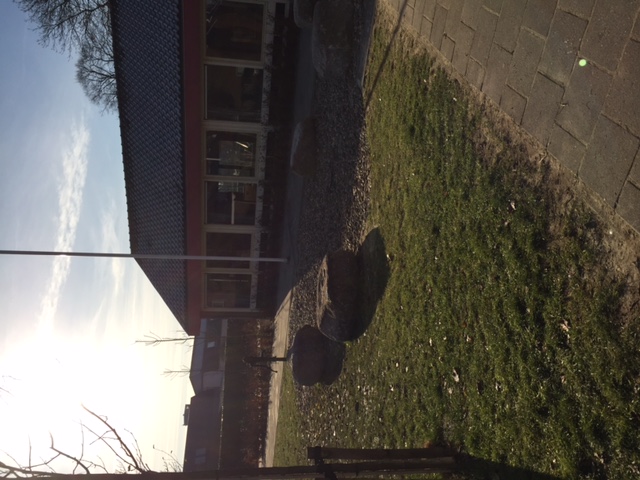 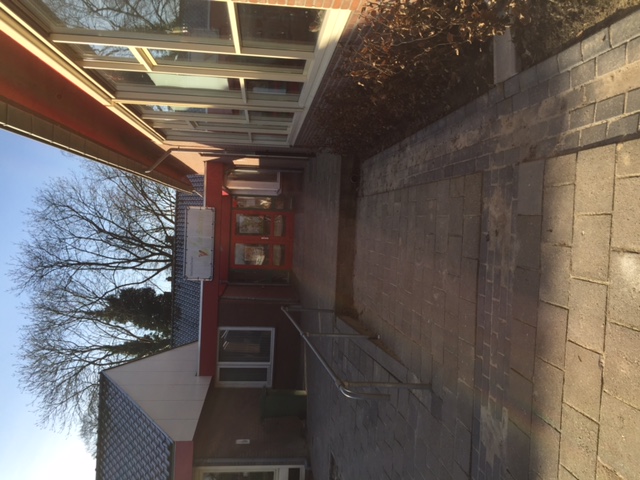 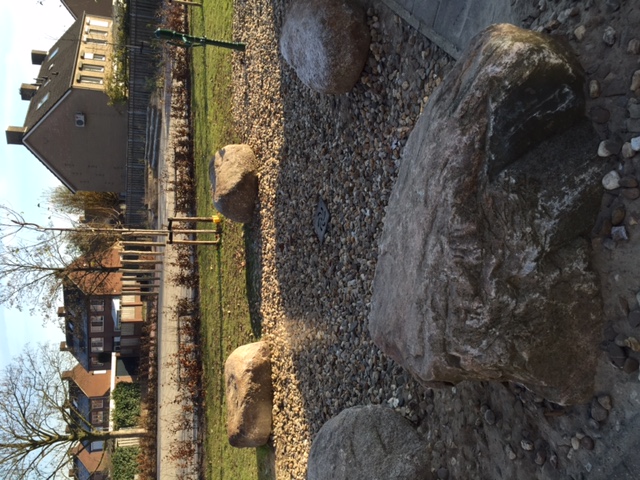 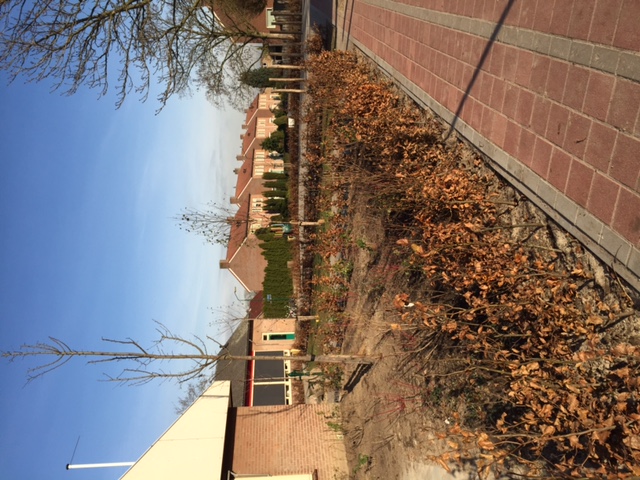 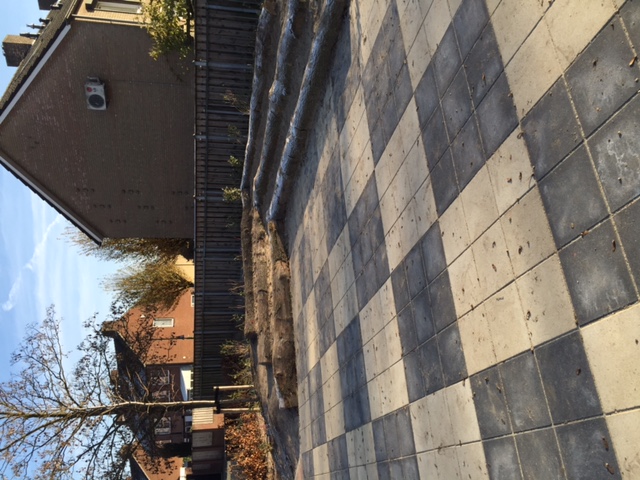 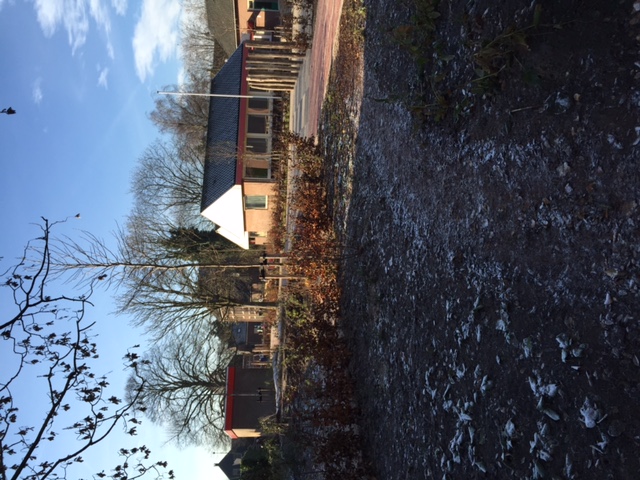 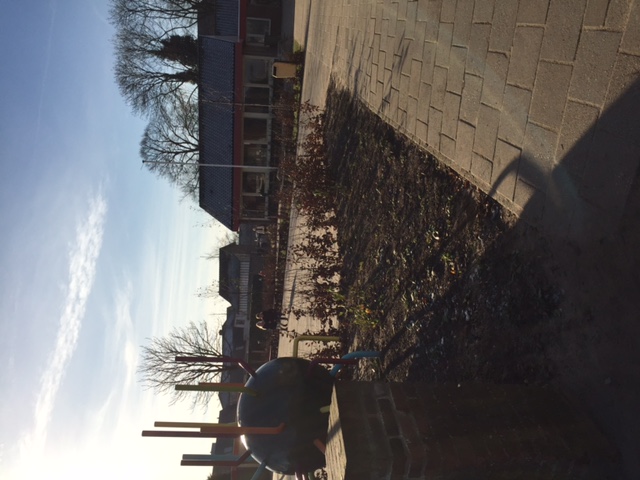 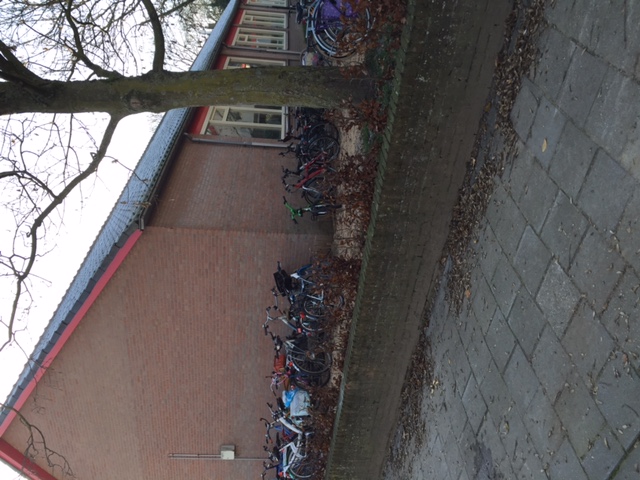 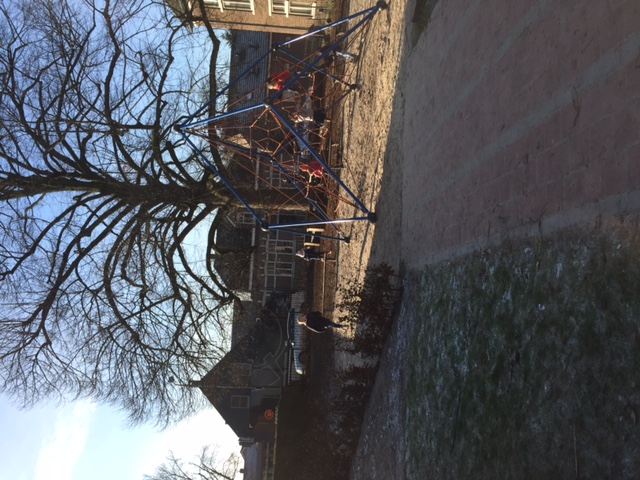 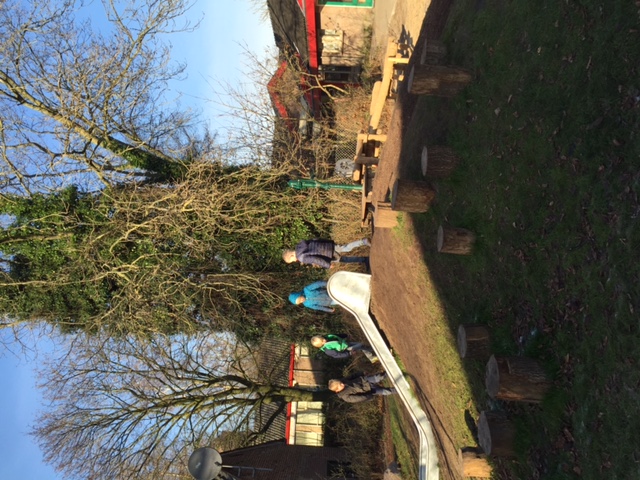 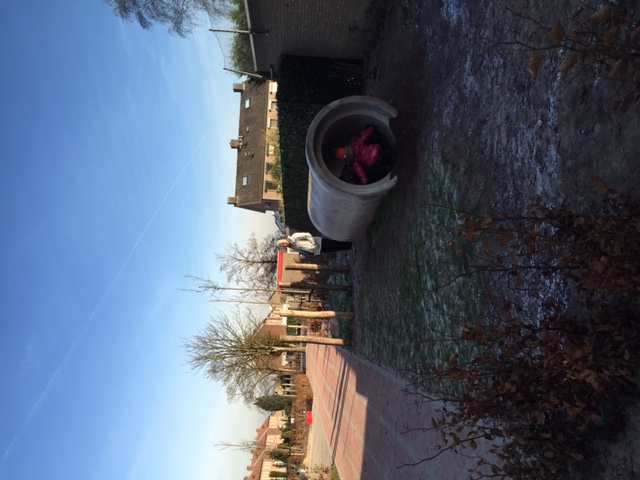 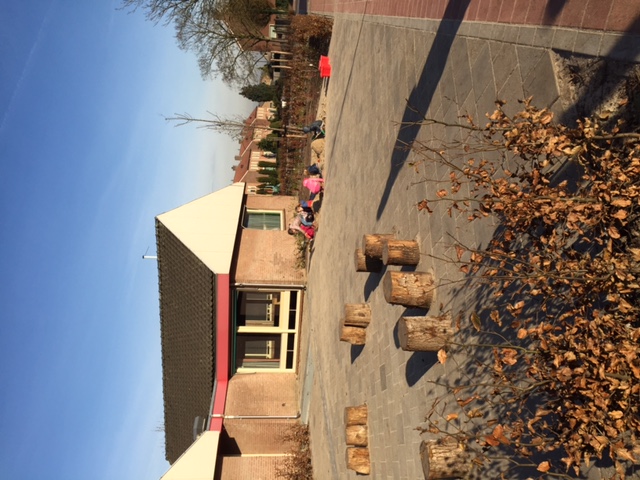 